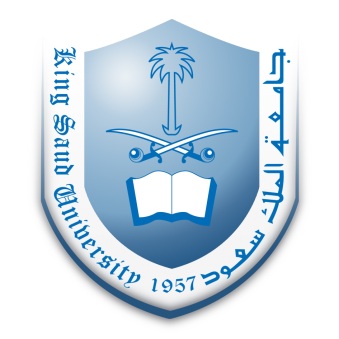                     سعادة مقرر لجنة الأدب والنقد                                                    حفظه الله                              السلام عليكم ورحمة الله وبركاته وبعد :                فأرجو التكرم بعرض العنوان المقترح الآتي، في اجتماع اللجنة القادم لمناقشته .                                              وتقبلوا فائق الشكر والتقدير ،،،اسم الطالب /ة ثلاثياالرقم الجامعيالتخصص    أدب قديم    شعر   سرد                نقد وبلاغة                                                   أدب  حديث شعر    سرد                                         أدب قديم    شعر   سرد                نقد وبلاغة                                                   أدب  حديث شعر    سرد                                         أدب قديم    شعر   سرد                نقد وبلاغة                                                   أدب  حديث شعر    سرد                                     العنوان المقترحالمرحلة    ماجستير         دكتوراه    ماجستير         دكتوراه    ماجستير         دكتوراهمسوغات الاختياراسم المرشد /ةالتوقيعالتاريخ      /       /         14 هـ